投标人操作手册为方便投标人在线投标，我单位在疫情期间新增了远程解密和在线质疑提问等功能，详见下图。如有疑问可联系国泰新点软件有限公司宿州支持：0557-30303261、查找项目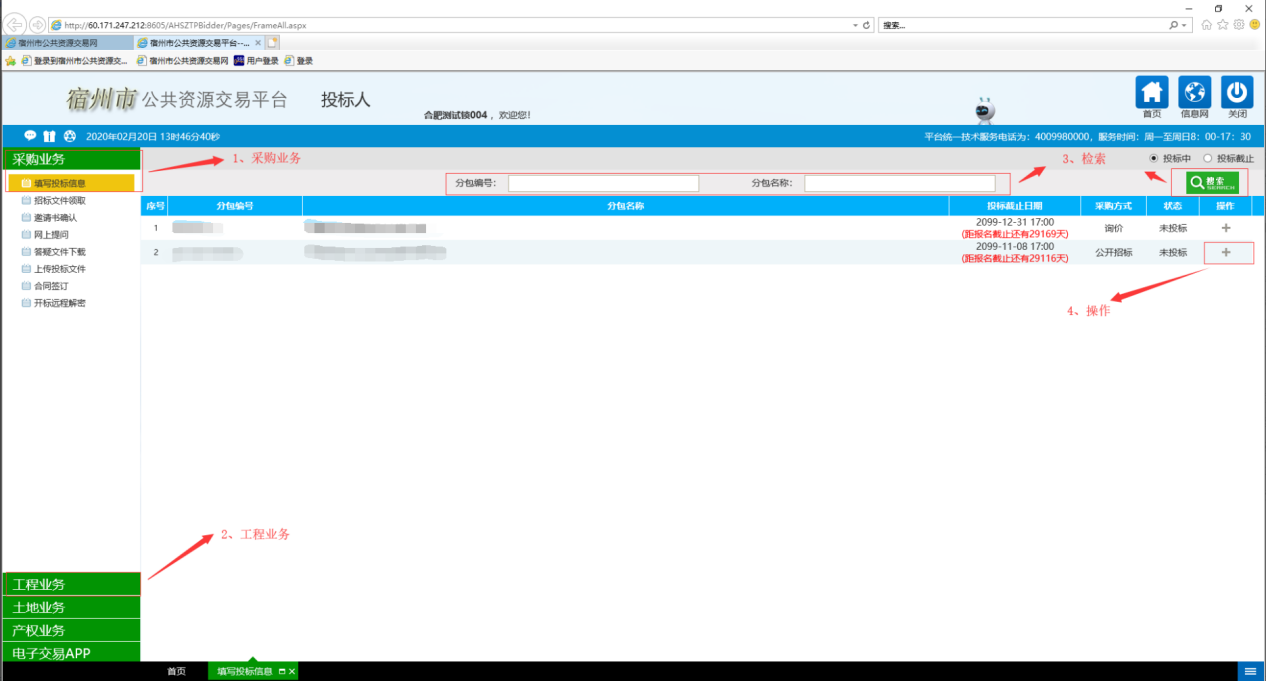 2、新增投标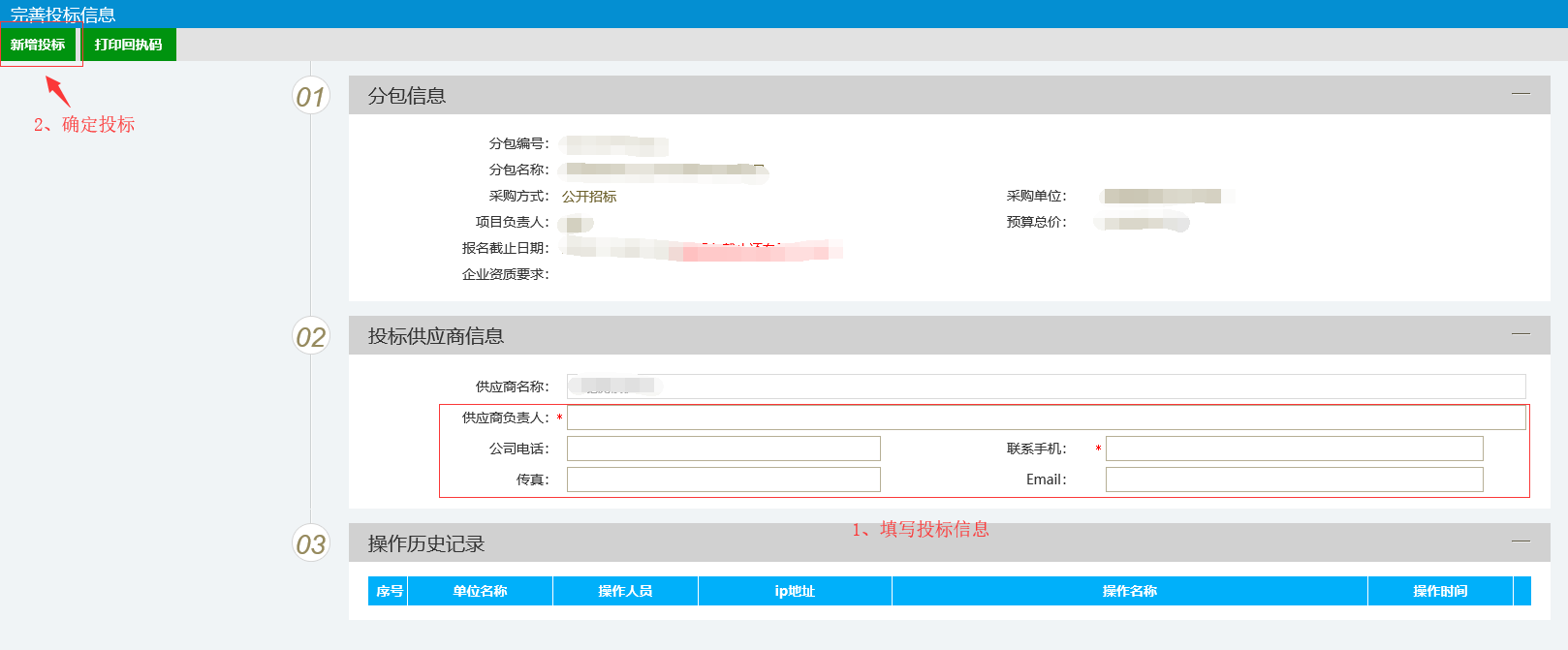 3、文件领取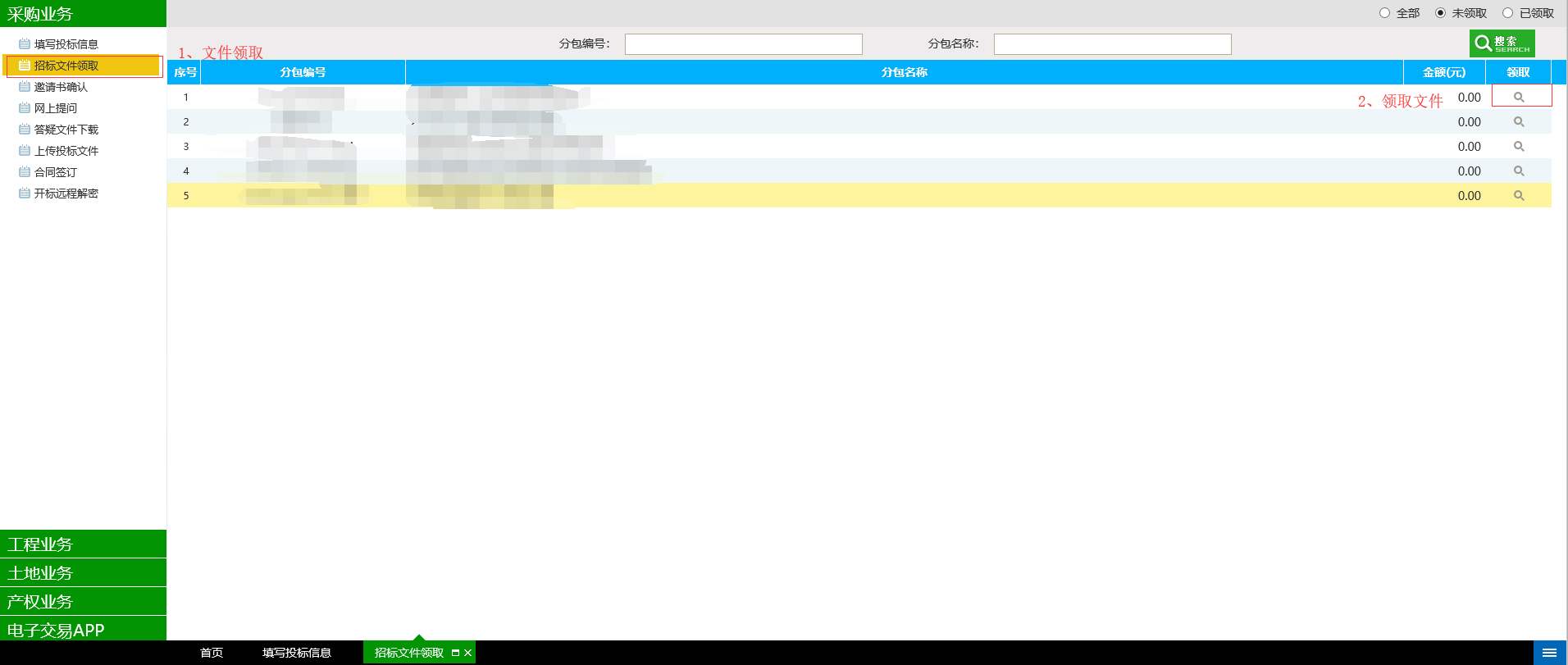 4、下载文件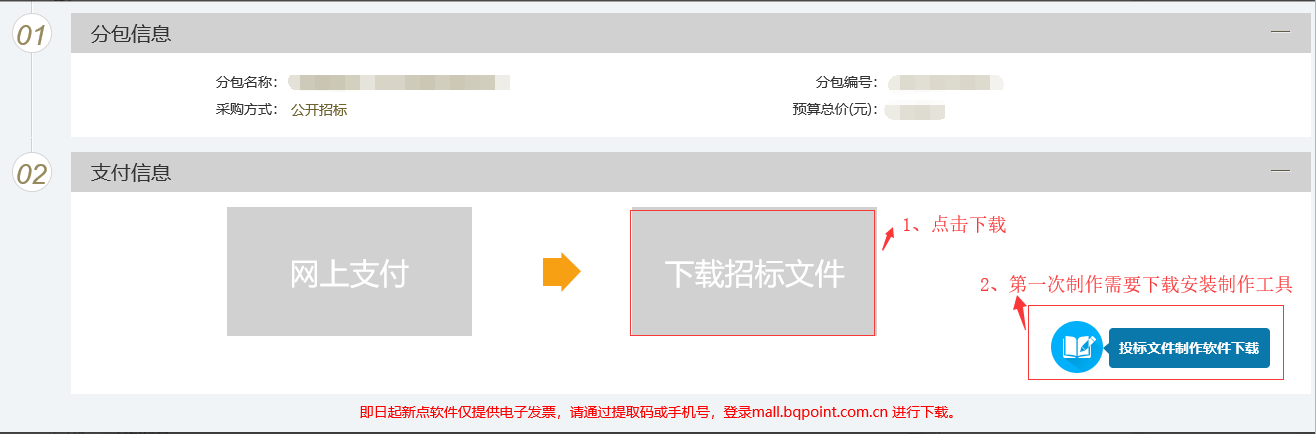 5、点此下载文件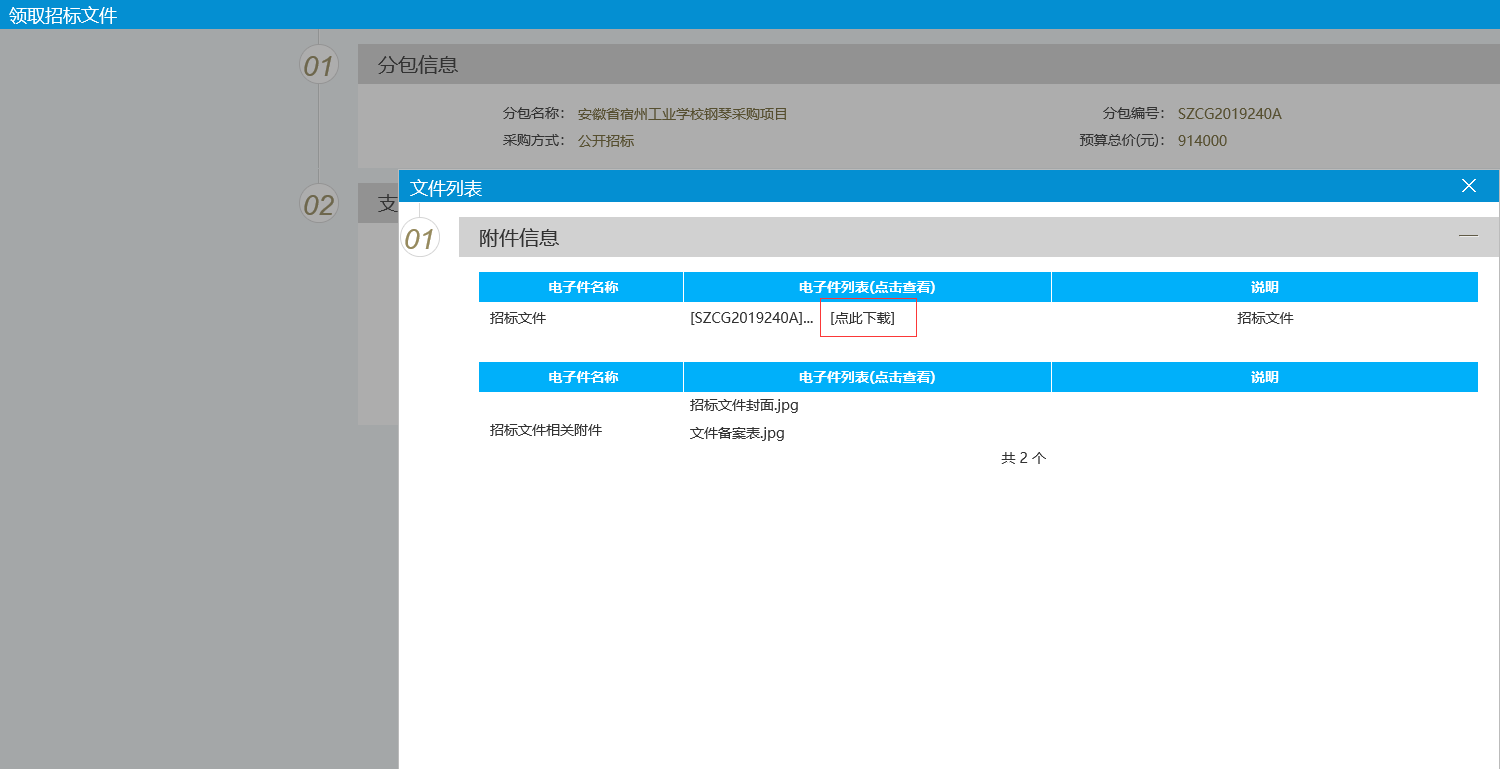 6、网上提问-新增提问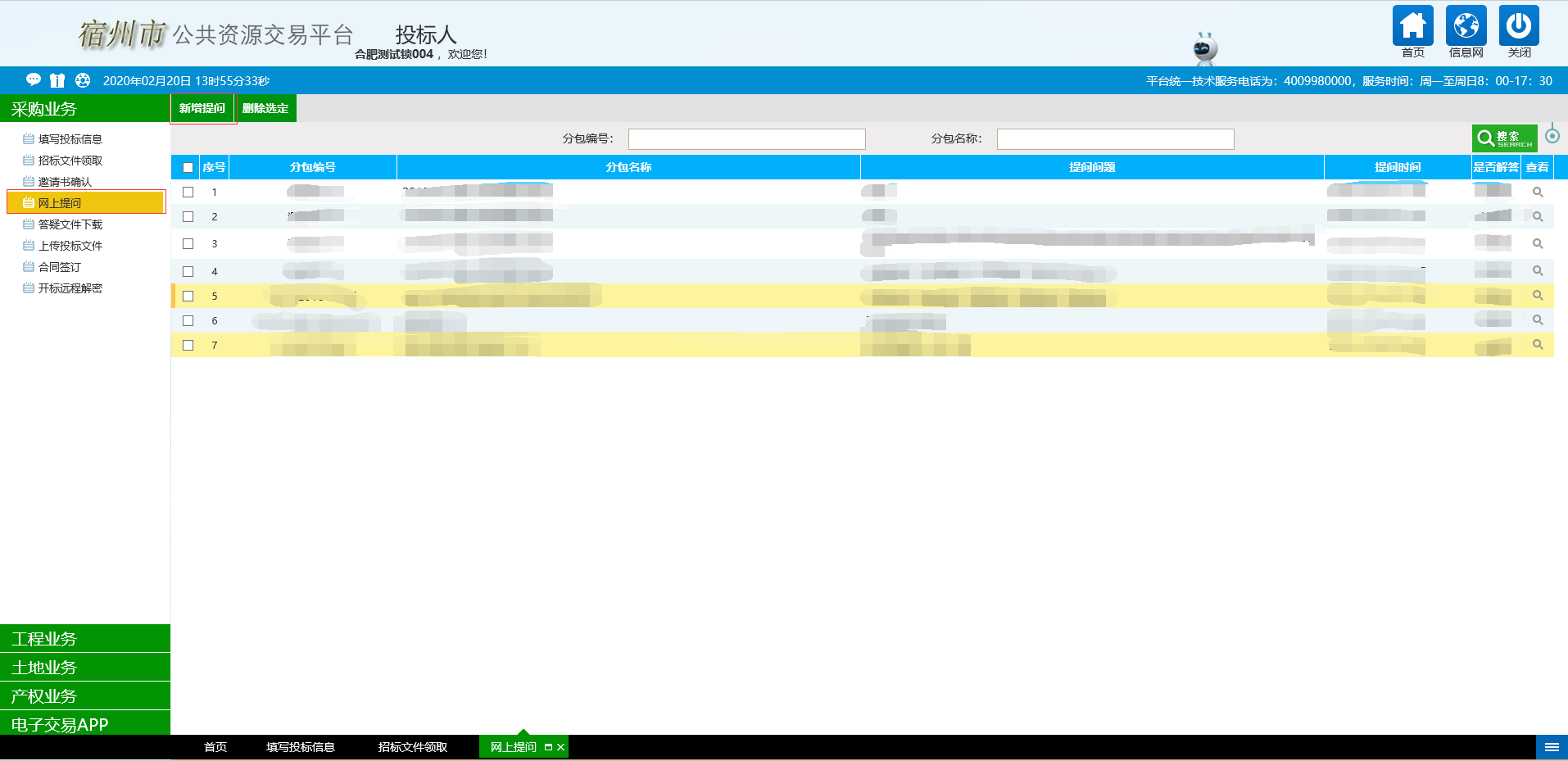 7、选择要提问的分包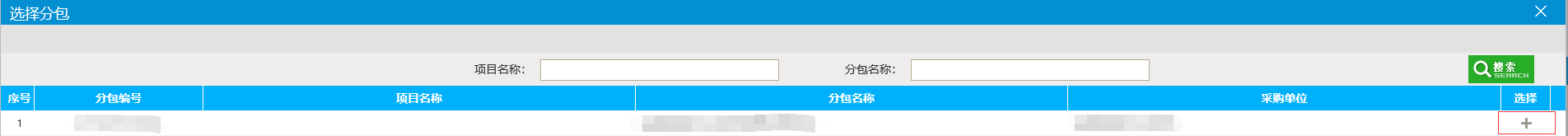 8、填写提问内容，联系人，联系电话，上传提问附件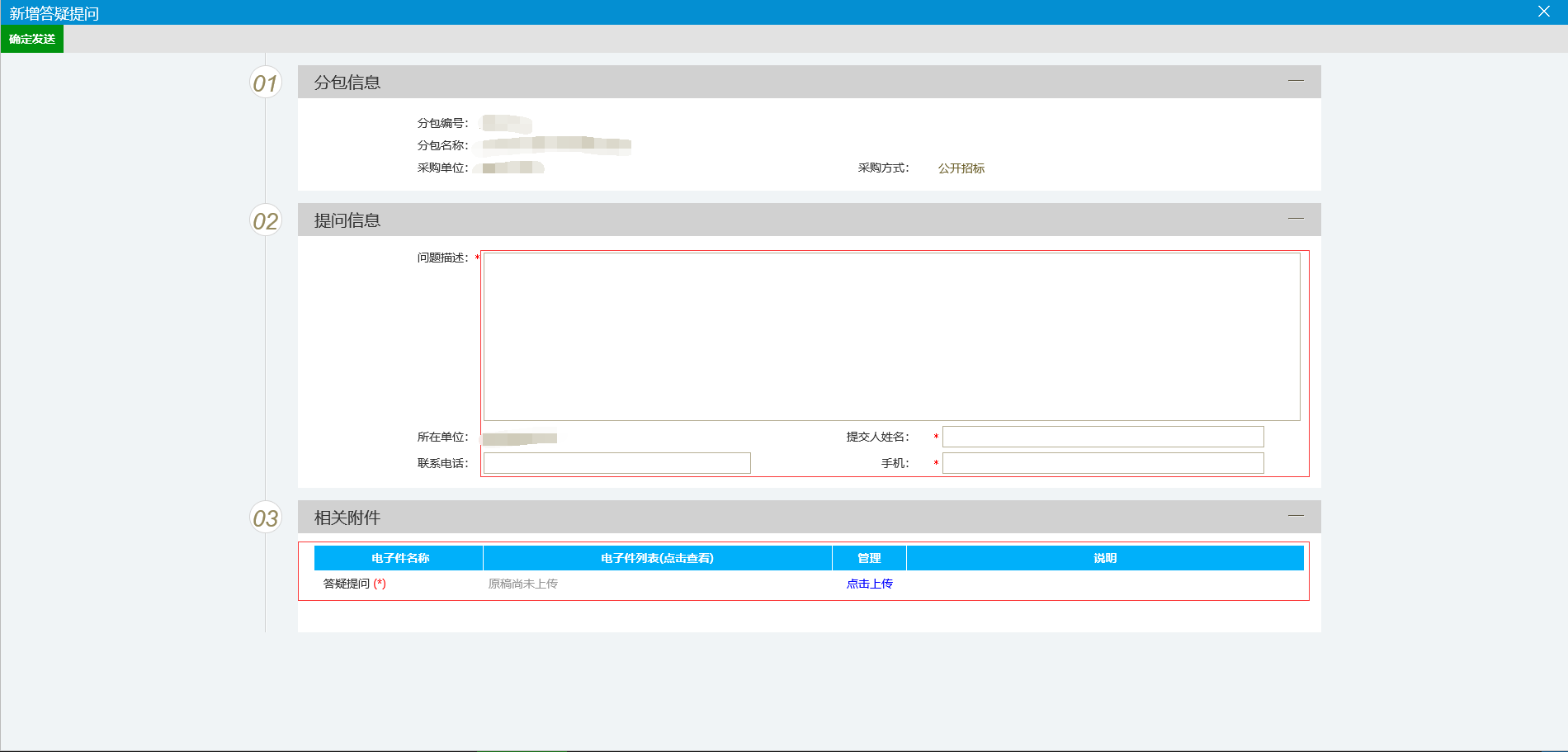 9、上传原稿，加盖电子章，签章提交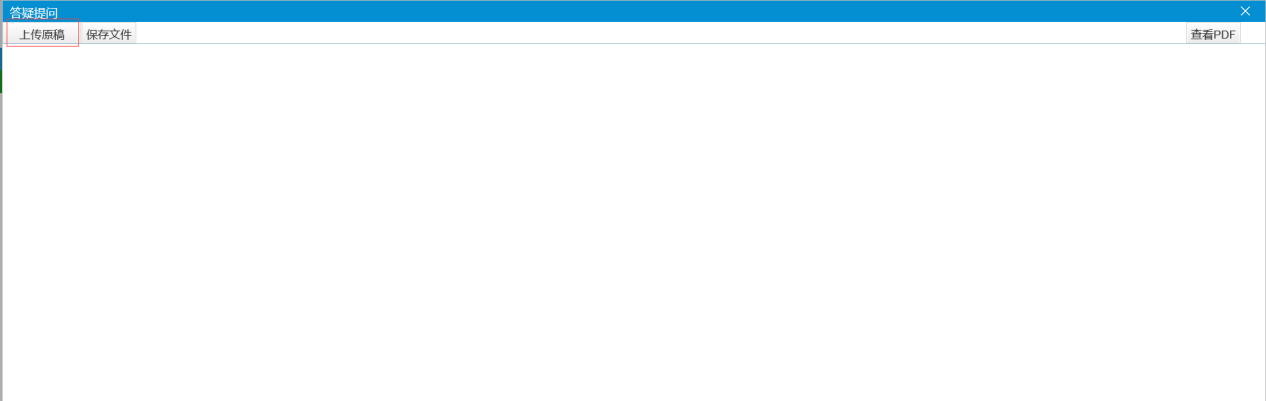 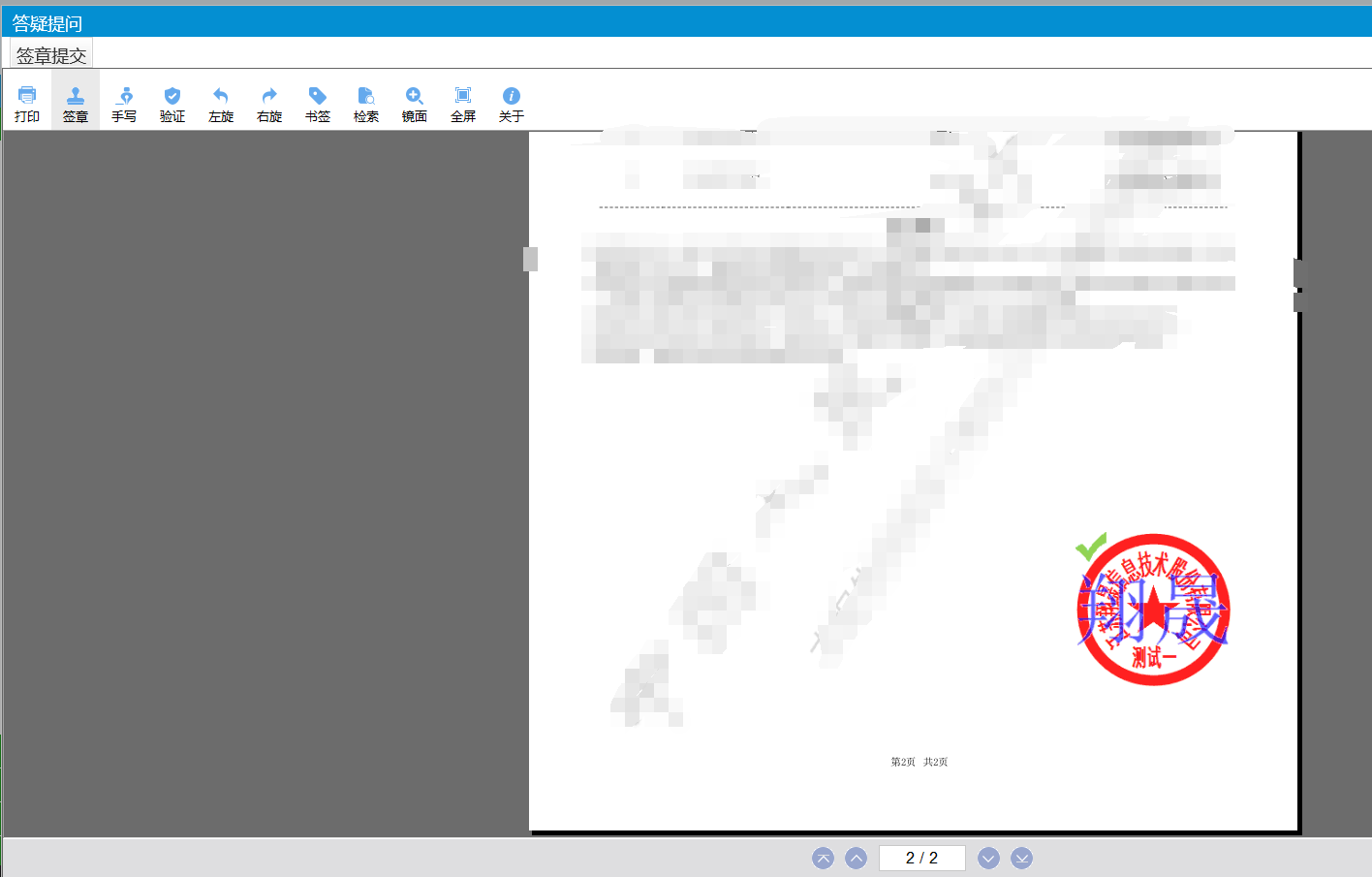 10.上传文件-选择分包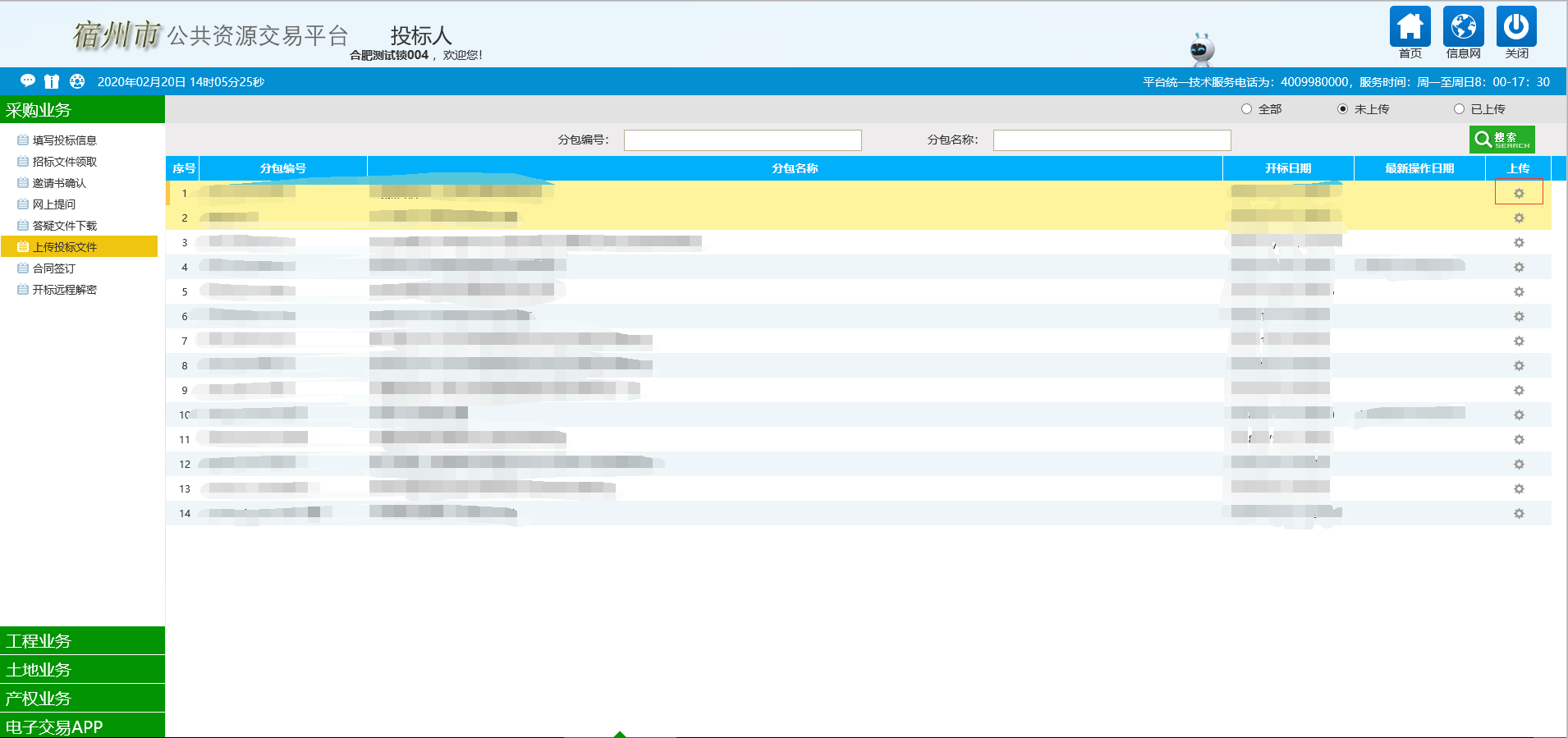 11、点击上传，将生成的加密投标文件上传，上传完成可以模拟解密看下是否成功。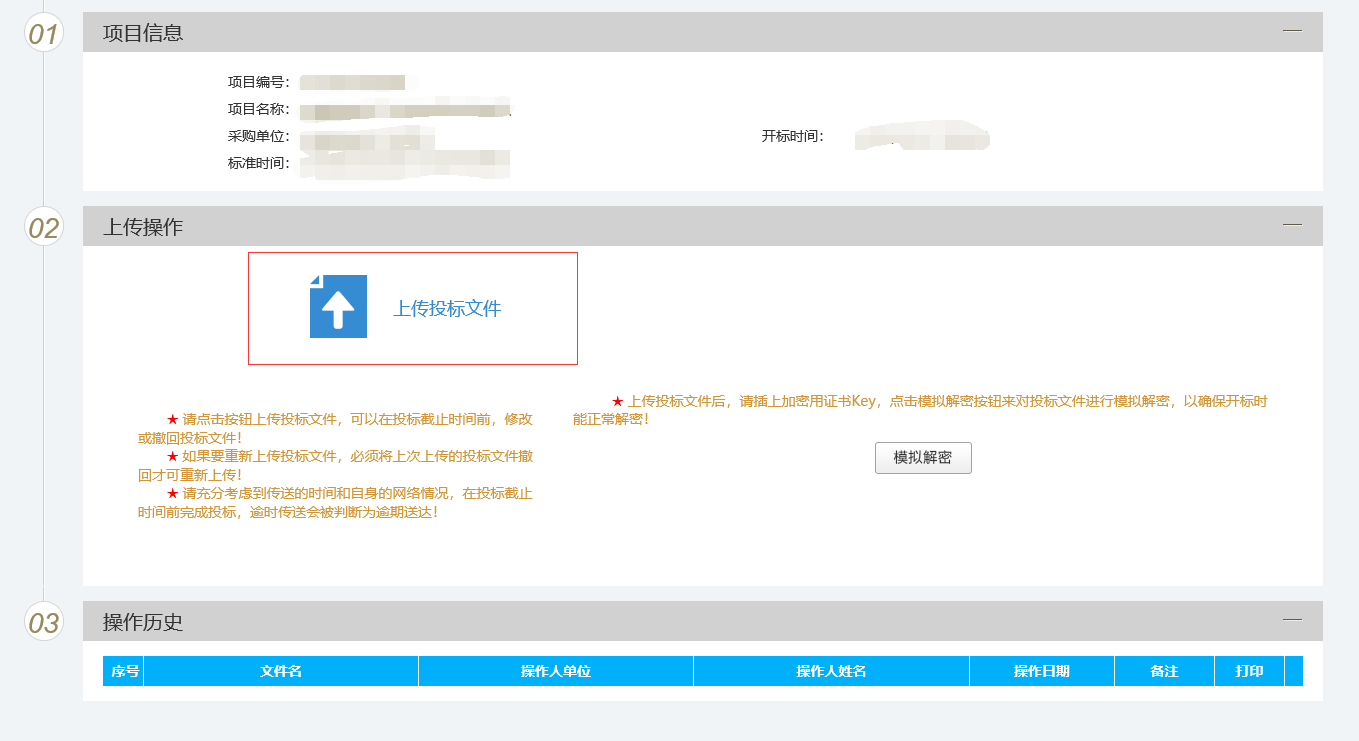 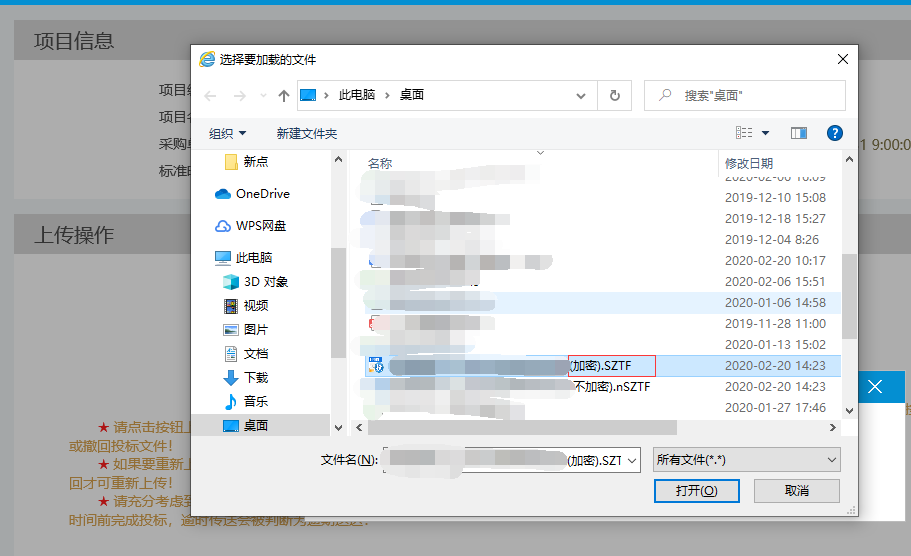 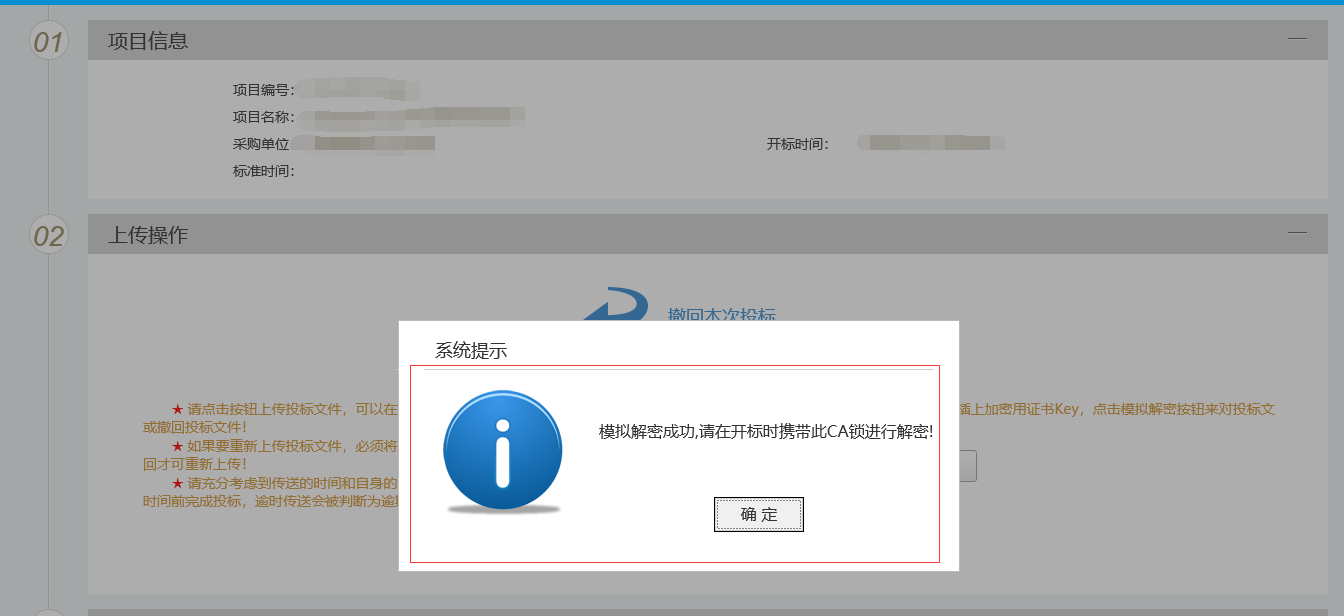 12.远程解密，到解密时间时，可以进入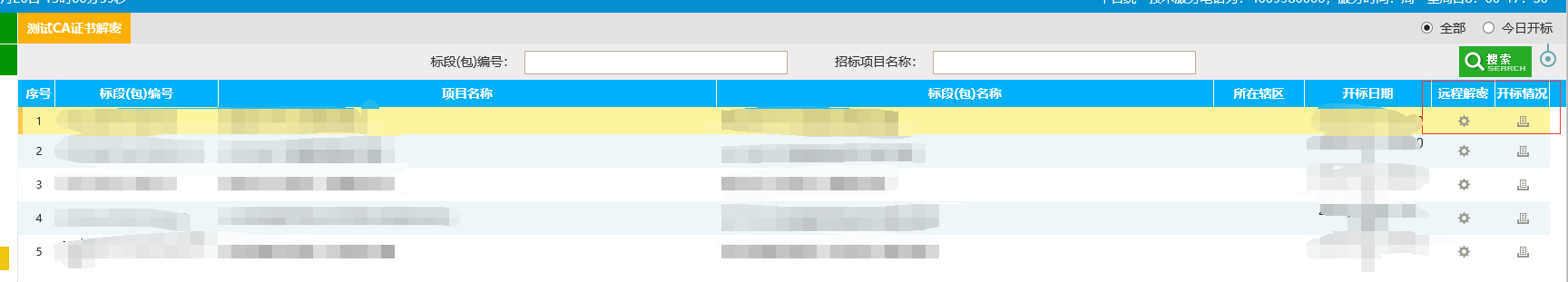 13、到解密时间时，点击远程解密即可。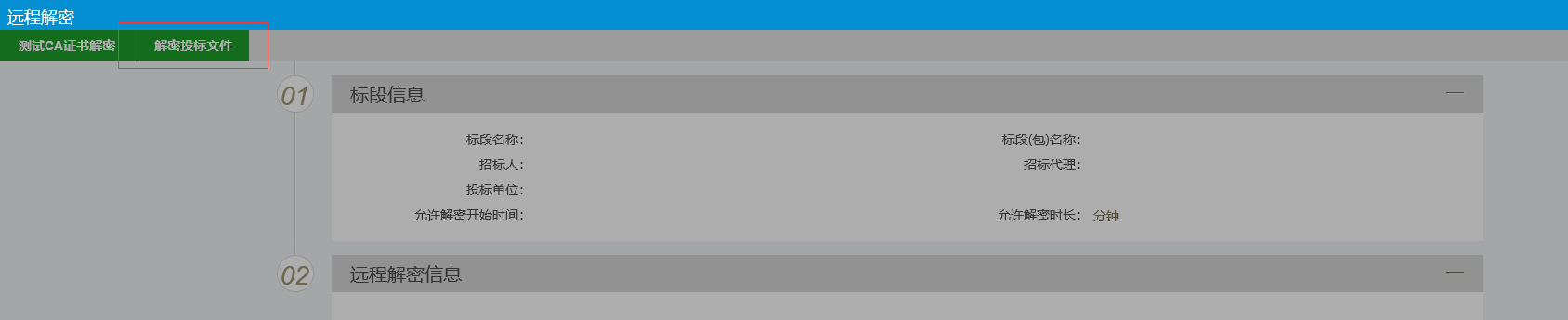 